Развивающая предметно-пространственная средаВторая младшая группа «Василёк»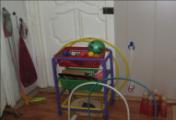 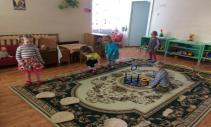 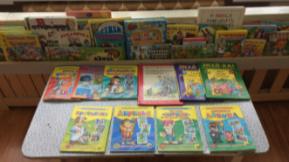 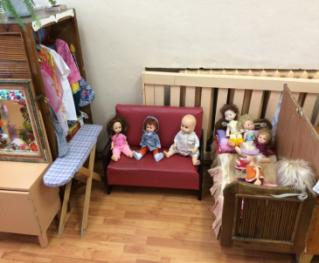 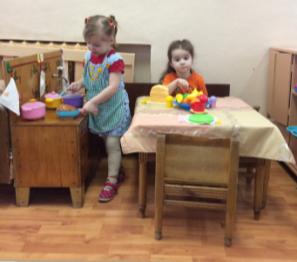                             +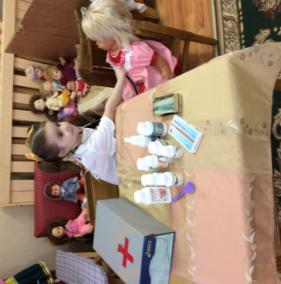 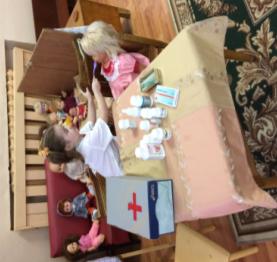 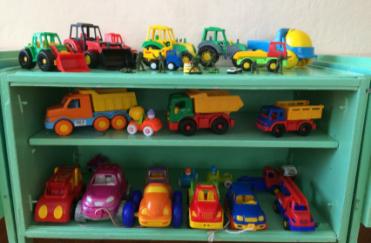 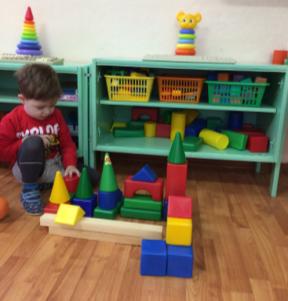 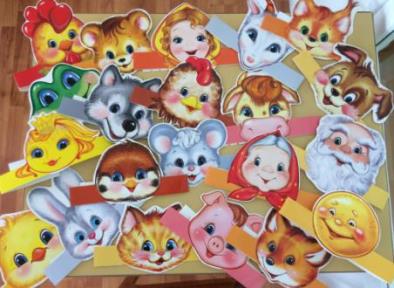 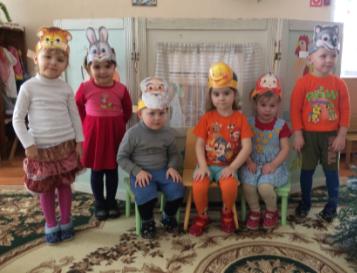 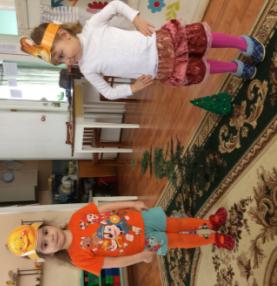                   Пальчиковый                                          Настольный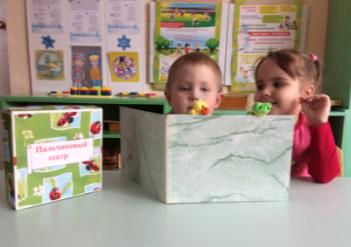 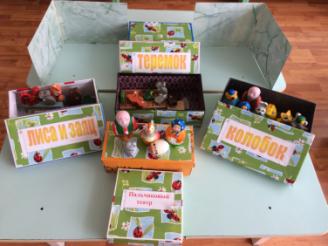                    Кукольный                                                                             Фланелеграф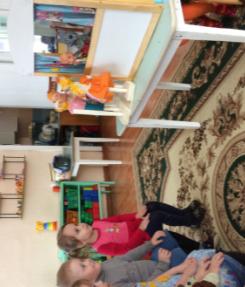 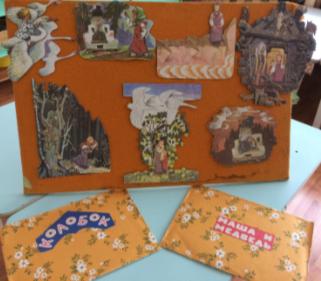 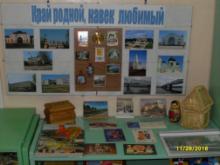 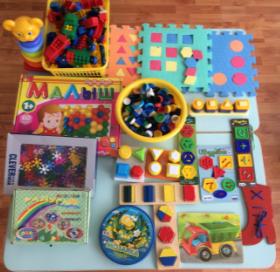 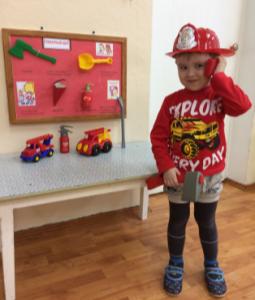 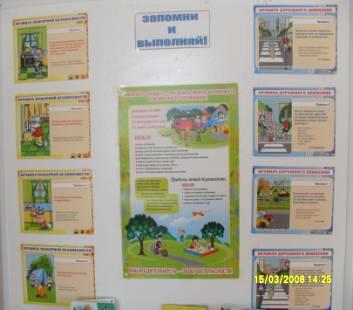 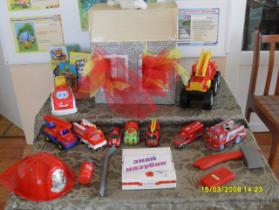 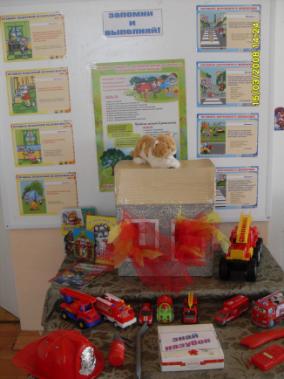 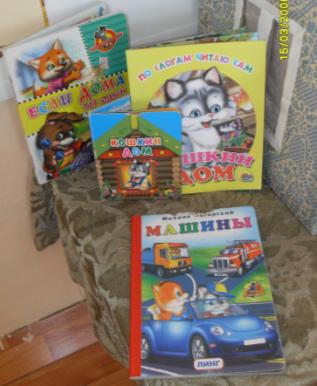 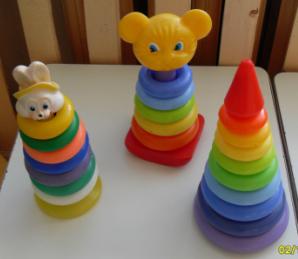 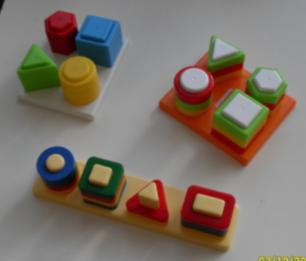 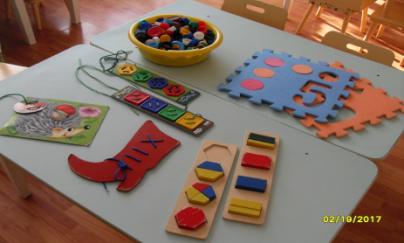 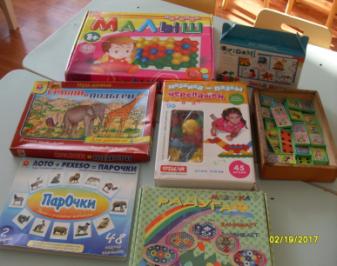 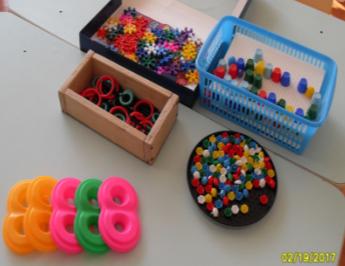 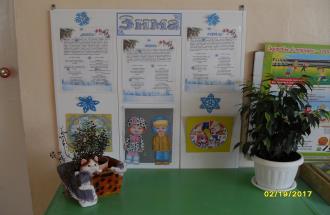 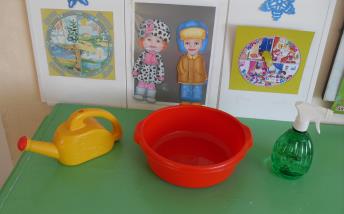 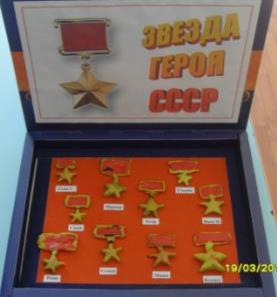 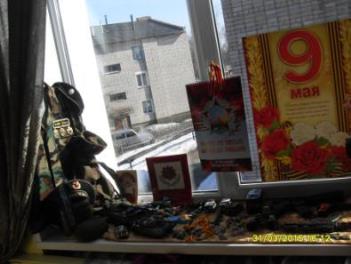 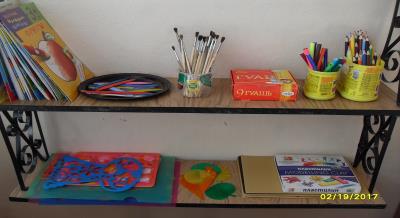 